Юный краевед!Предлагаем тебе прикоснуться к истории родного краяи ответить на вопросы о событиях, происходивших на Вяземской земле в 1812 году. Ответы должны быть кратким.Желаем успехов!ФИО участника _____________________________________ Класс___________________Название образовательной организации__________________________________________ФИО руководителя, должность_________________________________________________е-mail школы_______________Вопросырайонного историко - краеведческого конкурса «Отечественная война 1812 года в городе Вязьма и Вяземском уезде»Список использованных источников:1.2.3.4.Уважаемый участник конкурса!Не забудь указать список правильно оформленных использованных источников для получения дополнительных баллов!1.Генерал от инфантерии Алексей Петрович Ермолов писал  в своих мемуарах: «В Вязьме в последний раз мы видели неприятельские войска, победами вселявшие ужас повсюду и в самих нас уважение». А генерал Модест Богданович в своей трехтомной «Истории Отечественной войны 1812 года» выразился проще и лаконичнее: «Сражение под Вязьмой нанесло остаткам «великой армии» такой удар, после которого она не смогла оправиться». Когда произошло это сражение под Вязьмой?1.2.Кто командовал русскими войсками в этом сражении? Расскажите где и когда он погиб.2.3.Кто командовал Перновским полком во время Вяземского сражения?Откуда зашел Перновский полк в Вязьму, освобождая её от неприятеля?3.4.Где в городе Вязьма произошло большое сражение с французами при освобождении города?4.5.Во время сражения в городе Вязьма, не выдержав натиска русских войск, французы, отступая за реку, подожгли мост. Однако группе солдат Перновского полка во главе с майором удалось переправиться по горящему мосту. Преодолев заслон на Духовской улице, отряд устремился к мужскому монастырю, где было освобождено более 300 пленных русских солдат, которых французы заперли в церкви и собирались поджечь. Как фамилия майора, возглавившего эту операцию и чем его наградили?5.6.Генерал, командовавший дивизией, освобождавшей город Вязьму в 1812 году, впоследствии послужил прототипом одного из героев комедии А.С. Грибоедова «Горе от ума». Назовите фамилию этого генерала.6.7.Два партизанских отряда участвовали в освобождении города Вязьма от французов. Назовите фамилии командиров этих отрядов?7.8.Наполеон дважды был в городе Вязьма. Назовите даты, когда он здесь находился.8.9.Кому принадлежал дом, в котором останавливался Наполеон? И как современное название улицы, на которой находится этот дом?9.10.Около какого села партизанский отряд Дениса Давыдова впервые вступил в бой с французами? Когда это произошло?10.11.В какой деревне находится памятный знак, посвященный действиям партизанского отряда Дениса Давыдова? Чем ещё прославился Денис Давыдов?11.12.Когда Михаил Илларионович Кутузов принял командование над Русской Императорской Армией? Где это произошло?12.13.Летом 1812 года Первая и Вторая русские Армии раздельно отступали под натиском французских войск. Первая Армия прошла через город Вязьма. Кто был командиром этой Армии?13.14.Когда в 1812 году город Вязьма был временно оккупирован французами?14.15.Как называется этот памятник и когда он был первоначально поставлен?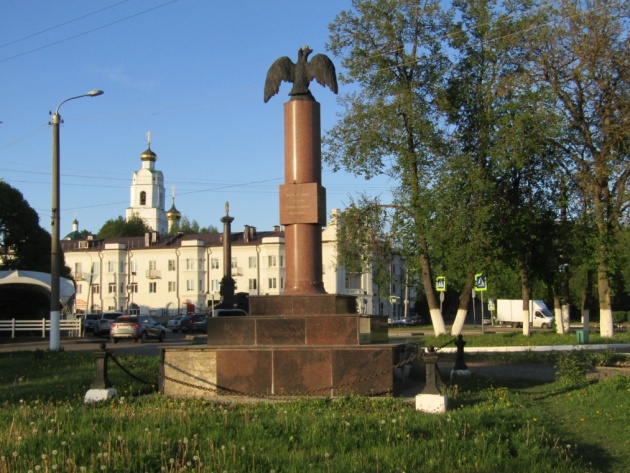 15.16.В каком селе находилась ставка Кутузова М.И. во время Вяземского сражения в 1812 году?16.17.Казаки участвовали в освобождении города Вязьма в 1812 году. Кто командовал казачьим отрядом, освобождавшим город Вязьма? 17.18.Как называется этот памятник? Когда он был установлен?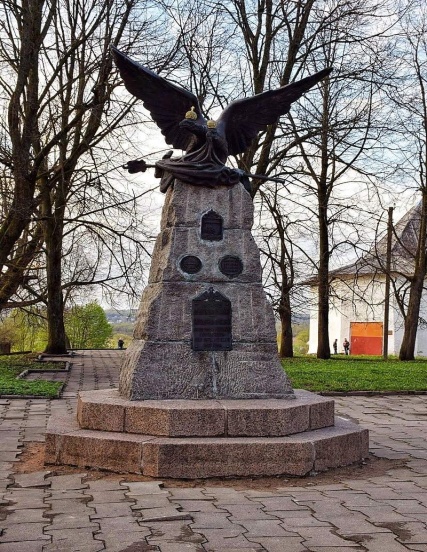 18.